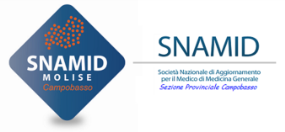 MODULO D’ISCRIZIONE "Attualità in tema di patologie tiroidee"Relatore: Dr. Giuseppe Guido Perrella29 ottobre 2015 ore 18.00 - Hotel San Giorgio,  CampobassoRES2015PV14000600133 accreditato ECM con 4.5 crediti formativi per 35 Medici chirurghi (Medicina Generale  e discipline d’accesso)Nome ____________________________________________Cognome _________________________________________Codice fiscale______________________________________Residente a________________________________________CAP _____________________________________________Via/Piazza ________________________________________Tel____________________Cell_______________________E-mail____________________________________________Professione________________________________________Struttura di appartenenza_____________________________Autorizzo la gestione dei dati personali nel rispetto della L.196/2003DataFIRMAL’iscrizione al Corso (quota di partecipazione € 20,00,  gratuito per i soci SnamidMolise), avverrà mediante l’invio della presente scheda (disponibile anche sul blog: snamidcb.blogspot.it) all'indirizzo: giuliana.zicchillo@live.itPer informazioni: Cell. 347 9534961Le iscrizioni verranno accettate secondo l’ordine di arrivo delle domande